 Zariadenie: Školská jedáleň pri SOŠ poľnohospodárstva a služieb na vidieku, Predmestská 82, Žilina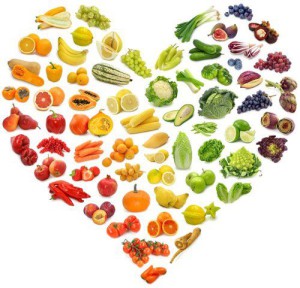 Obdobie:10.12.2018 - 14.12.2018. AlergényJedálny lístok zostavovali:vedúca ŠJ: Jurovatá Monika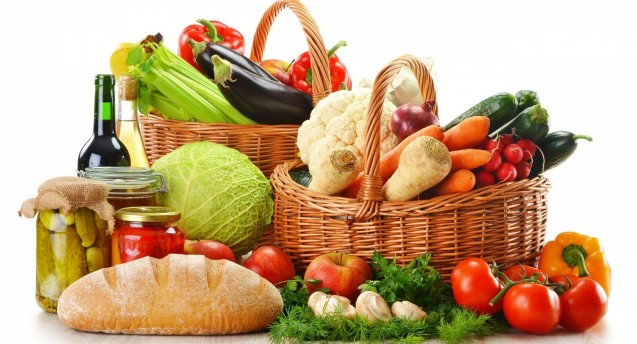                               hlavná kuchárka: Horníková Elena Dátum deňMenuAlergénPondelok10.12.2018.Polievka cesnaková so zemiakmi Hovädzie na spôsob stroganovRyža01,07,01,10,Utorok11.12.2018.Polievka zeleninová s pečeňovými haluškamiNemecký biftekZemiaková kašaZeleninová obloha – kapusta hlávková01,03,07,09,01,03,07,07,Streda12.12.2018.Polievka hŕstková Bravčové stehno bratislavskéCestovina01,09,01,07,09,01,Štvrtok13.12.2018.Polievka mrvenicová s hubamiRybie filé vyprážanéZemiakyTatárska omáčka z jogurtu01,03,01,03,04,07,07,07,10,Piatok14.12.2018.Polievka z hlávkovej kapusty s mäsom a zemiakmiBuchty pečené s lekváromKakao01,01,03,07,07,01Obilniny obsahujúce lepok06Sójové zrná a výrobky z nich11Sezamové semená 02 Kôrovce a výrobky z nich07Mlieko a výrobky z neho12Oxid siričitý a siričitany 
03Vajcia a výrobky z nich08Orechy a výrobky z nich12Oxid siričitý a siričitany 
04Ryby a výrobky z nich09Zeler a výrobky z neho13Vlčí bôb a výrobky z neho05Arašidy a výrobky z nich10Horčica a výrobky z nej14Mäkkýše a výrobky z nich